Learn About Spreadsheets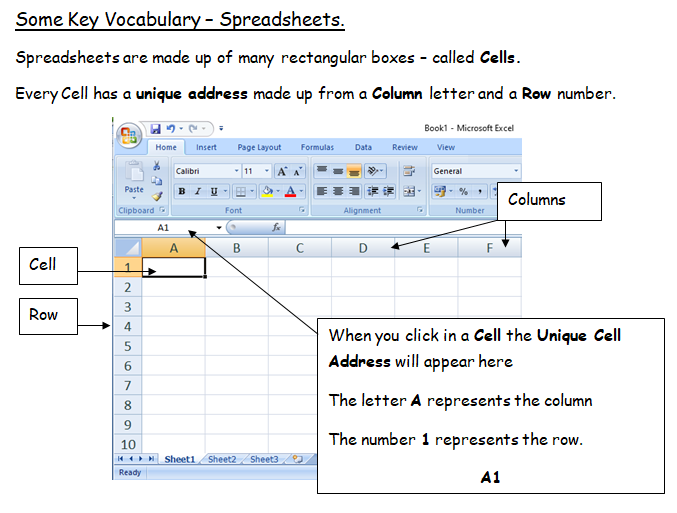 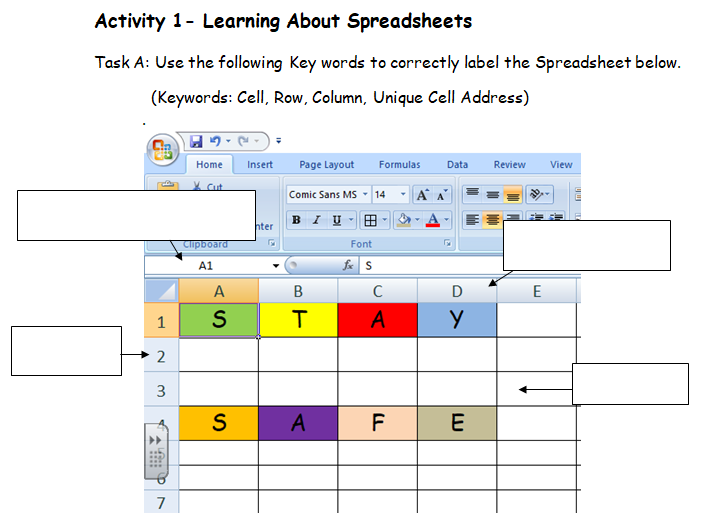 Task B: Cell Referencing Work out the Unique Cell address for each letter in the worksheet above. (The first one has been completed for you – Good luck!)Green S   = A1 Yellow T  =Red A      =Blue Y     =Gold S     =Purple A  = Pink F      =Grey E     =Activity 2: Practice Cell References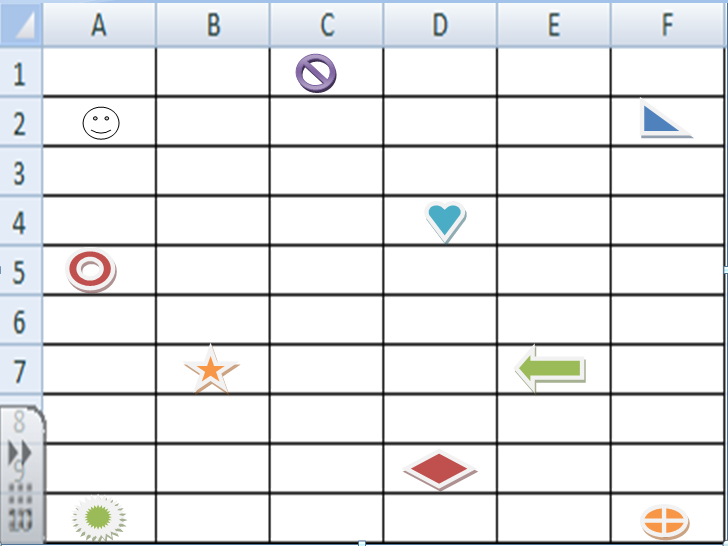 Activity 2: Using the spreadsheet above work out the cell reference of each shape and write it in the table below.Activity 2: Using the spreadsheet above work out the cell reference of each shape and write it in the table below.Activity 2: Using the spreadsheet above work out the cell reference of each shape and write it in the table below.Activity 2: Using the spreadsheet above work out the cell reference of each shape and write it in the table below.